Вариант № 70019181. Точки  и  являются серединами сторон  и  треугольника , сторона  равна 28, сторона  равна 19, сторона  равна 34. Найдите 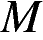 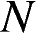 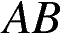 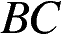 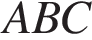 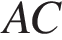 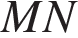 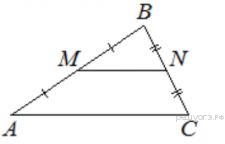 2. Отрезок AB = 65 касается окружности радиуса 72 с центром O в точке B. Окружность пересекает отрезок AO в точке D. Найдите AD.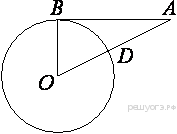 3. Основания трапеции равны 18 и 12, одна из боковых сторон равна 6, а косинус угла между ней и одним из оснований равен . Найдите площадь трапеции.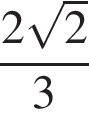 4. На клетчатой бумаге с размером клетки 1х1 изображён треугольник. Найдите его площадь.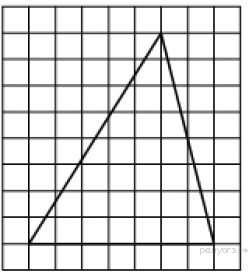 5. Укажите номера верных утверждений.1) Биссектриса равнобедренного треугольника, проведённая из вершины, противолежащей основанию, делит основание на две равные части.2) В любом прямоугольнике диагонали взаимно перпендикулярны.3) Для точки, лежащей на окружности, расстояние до центра окружности равно радиусу.Если утверждений несколько, запишите их номера в порядке возрастания.